			Pozvánka 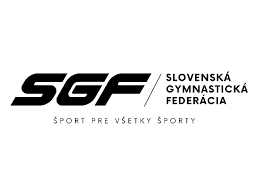 na sústredenie RGCTM ročníky 2009 – 2013Miesto:		Gymnastická telocvičňa DetvaTermín:		5. – 9.12.2022Cestovné: 	na náklady SGF pretekárky zaradené v RGCTM a ich osobní tréneriStravovanie:	na náklady SGF pretekárky zaradené v RGCTM a ich osobní tréneriUbytovanie:	na náklady SGF pretekárky zaradené v RGCTM a ich osobní tréneri	Členky RGCTM budú ubytované v ubytovni v telocvični, nečlenky môžu byť ubytované v telocvični do naplnenia kapacity.Pretekárky, nezaradené v RGCTM a ich tréneri sú na náklady klubomVedúci kempu:	Zuzana Ostrihoňová, Anna BullováKoordinátor:	Katarína KrekáňováCieľ:	Jednotná príprava mladých gymnastiekÚlohy:	1. základná akrobatická príprava	2. ukážky nácviku cvičebných tvarov cez prípravné cvičenia	3. štruktúra tréningovej jednotky	4. vzdelávanie trénerovPozvané pretekárky a trénerky: Z každého RGCTM štyri najlepšie pretekárkyPretekárky ročník nar. 2009 – 2013 zaradené v RGCTM na rok 2022Tréneri RGCTMPozvané trénerky z klubov bez RGCTM:	Bratislava	- N.Miklošová, Z.Zvalová Šamorín 	- J.KorenačkováPoprad 	- V.LaskovičováPrievidza 	- D.Strmenská, B.Bohňová,Žilina 	- B.Plešivčáková, S.Danajová Trenčín 	- K.Pavličková, H.Jánošíková,Handlová 	- L.Gazdíková L.Mikuláš 	- A.Žídeková,Po dohode s vedúcou sústredenia je možnosť účasti 1 – 2 pretekárokPondelok    5.12.2022 	- príchod do 14:30, zraz v gymnastickej telocvičniPiatok         9.12.2022	- ukončenie  13:00Prines si so sebou:	kompletnú tréningovú výstroj, preukaz poistenca Poznámka: 	Svoju účasť potvrď do 1.12.2022 na zbynovcova@sgf.sk a na katarina.e@azet.sk	Účasť prosím potvrdiť, ako trénerov, tak aj dievčatá.Tešíme sa na stretnutie a zostávame s pozdravom 						 	Katarína Krekáňová           								        koordinátorka sústredeniaProgramDátum1. fáza2. fázaPondelok5.12.2022x15:00 – 18:00Utorok6.12.202209:00 – 11:3015:00 – 18:00 Streda7.12.202209:00 – 11:3015:00 – 18:00Štvrtok8.12.202209:00 – 11:3015:00 – 18:00Piatok9.12.202209:00 – 13:00x